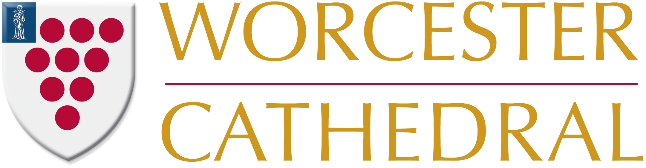 Press Release 28/02/22Flipping Fantastic Fun as Worcester Cathedral Celebrates the Return of its Annual Pancake RaceFrying pans at the ready…Worcester Cathedral will once again celebrate its annual Pancake Race on Shrove Tuesday, 1st March, for the first time since the pandemic began.The relay race over an obstacle course, takes place around the Cathedral’s medieval cloisters. The teams are made up of the two sides of the Cathedral Choir; Cantoris is led by the Precentor, and Decani is led by the Dean. There are a range of obstacles to contend with, all whilst dressed in cassocks and flipping real pancakes along the way.The teams, each made up of choristers and Cathedral staff, race around the cloisters to see who can complete the course in the fastest time, without dropping the pancake!Students from King’s St Albans line the cloisters to cheer them on.Team Cantoris is the reigning champion, with Decani hoping to even things up this year.The Dean of Worcester, Peter Atkinson, said: “We’re so glad to be able to celebrate Shrove Tuesday with our annual pancake race this year.“It was very disappointing to miss last year’s race, due to the lockdown, so it is wonderful to back out in our teams once again racing around the cloister to see who will be crowned the champions of 2022!” For more information about Worcester Cathedral, please visit www.worcestercathedral.co.uk [ENDS]For press enquiries about Worcester Cathedral, please contact sarahbowyer@worcestercathedral.org.uk. Notes to editorsWorcester Cathedral has been a place of Christian worship and prayer for fourteen centuries; the present building dates back to 1084 and is dedicated to Christ and the Blessed Virgin Mary. Described as possibly the most interesting of all England's cathedrals, especially architecturally, Worcester Cathedral was founded in 680. Saint Oswald then built another cathedral in 983, and established a monastery attached to it. Saint Wulfstan began the present building in 1084 replacing the earlier cathedrals.The Cathedral's attractions include King John's Tomb, Prince Arthur's Chantry, the early 12th Century Chapter House, St Wulfstan's Crypt, medieval cloisters, magnificent Victorian stained glass and spectacular views from the top of the Cathedral tower.